Junior 2                            May 2015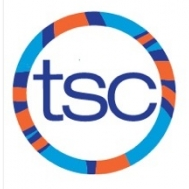 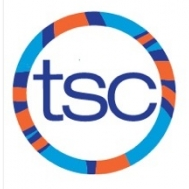 Junior 2                            June 2015SUNDAYMONDAYTUESDAYWEDNESDAYTHURSDAYFRIDAYSATURDAY14:30-6:00pmCentral Tech 2 10:00am-12:00pmUofT 3 4 5:30-7:30pmHavergal54:30-6:15pmCentral Tech65:00-6:15pmBranksome Hall75:30-7:30am UofT8NYAC May Performance Meet 4:30-6:00pmHarbord9NYAC May Performance Meet 10NYAC May Performance Meet 115:30-7:30pmHavergal124:30-6:15pmCentral Tech 135:00-6:15pmBranksome Hall145:30-7:30am UofT15Marilyn Bell Swim Classic 16Marilyn Bell Swim Classic 17Marilyn Bell Swim Classic 18Victoria DayOFF  19 4:30-6:15pmCentral Tech205:00-6:15pmBranksome Hall215:30-7:30am UofT224:30-6:00pmCentral Tech238:00-10:00amHarbord 24255:30-7:30pmHavergal264:30-6:15pmCentral Tech275:00-6:15pmBranksome Hall285:30-7:30am UofT294:30-6:00pmCentral Tech 308:00-10:30am UofT 31SUNDAYMONDAYTUESDAYWEDNESDAYTHURSDAYFRIDAYSATURDAY15:30-7:30pmHavergal24:30-6:15pmCentral Tech35:00-6:15pmBranksome Hall45:30-7:30am UofT54:30-6:00pmCentral Tech 6Central Region Summer Team Championships 6:00-8:30am UofT7Central Region Summer Team Championships 85:30-7:30pmHavergal94:30-6:15pmCentral Tech105:00-6:15pmBranksome Hall11Central Region Long Course Championships  5:30-7:30am UofT 12Central Region Long Course Championships  4:30-6:00pmCentral Tech Last Practice! 13Central Region Long Course Championships  14Central Region Long Course Championships  